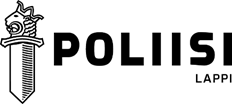 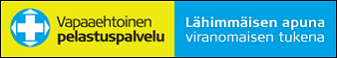 				Alustava luonnos 11.10.2022 avpPOLIISIN JOHTAMA HARJOITUS YLLÄKSELLÄ 11.-12.11.2022Etsintäkoulutus (perus) 11.11.2022 klo 18.00 – 21.30Etsintäkoulutus (partionjohtamien) 11.11 klo 18.00 – 21.30Perjantain koulutuspaikka: Luontokeskus Kellokas, Tunturintie 54, 95970 ÄkäslompoloLauantai harjoituspaikka: Luontokeskus Kellokas ja maasto OHJELMAPe 11.11				Etsintäkoulutus perus 		Kouluttajana valmiuskouluttajat18.00		Kurssin avaus ja käytännönjärjestelyt Vapaaehtoinen pelastuspalvelu, hälyttäminen, toiminta ja Vapepa-keskus18.45 		MSO-etsinnän kokonaisuus; hätäetsintä, etsintämenetelmät, 19.45	Lohko ja partioetsintä20.45 		Ohto harjoitushälytys 21.30 		Päivän päätös		Etsintäkoulutus partion johtaminenKouluttajina vk. Risto Mertala 		Kurssin avaus ja käytännönjärjestelyt 18.00		Partion etsintätoimet lohkolla ja reitilläjohtaminen/partiotoiminta, lähietsintäalueen lohkominen 21.30		PäätösLa 12.11Harjoitukseen osallistuvien ilmoittautumiset la 12.11.2022 klo 8.30-9.15 alkaen Vapepa-keskukseen. Harjoitus alkaa klo 9.30, partiot valmiina klo 9.308.30		Ilmoittautumiset9.30		Harjoituksen selostus, Vanhempikonstaapeli Risto Mertala16.30	Harjoituksen purkuHarjoitus on koulutuksellinen ja toteutetaan ”oikean” etsinnän mukaisesti. ILMOITTAUTUMINEN
Koulutukseen ja harjoitukseen ilmoittautumiset 4.11.2022 mennessäannikki.pandy@redcross.fiKerro seuraavat tiedot:Osallistujan nimi, puhelinnumero, sähköpostiosoite ja paikkakuntaOsallistutko perjantaina- etsinnän peruskoulutukseen - partionjohtamiskoulutukseenOsallistutko lauantain harjoitukseen Osallistutko vain lauantain harjoitukseenOnko Sinulla koira – koiran taso?Ilmoittautuneille tarkempi ohjeistus ennen harjoitustaHarjoituksessa on mukana Ruotsin poliisin MSO-kouluttajiaTervetuloa mukaan!Risto Mertala			Annikki v. PandyVanhempikonstaapeli		ValmiuspäällikköLapin poliisilaitos			SPR Lapin piiriKoulutuksessa on tarjolla pientä purtavaa perjantaina ja keittolounas ym. lauantaina